小學常識科生活消費多面「體」  課後工作紙（A）識別以下貨幣，圈出你認為正確的選項。請於 _________ 填上適當的答案       港幣     中國人民銀行    人民幣    香港金融管理局    《基本法》____________ 是香港的法定流通貨幣。____________ 是中國內地法定流通貨幣。港元紙幣的發行，由政府透過 __________________ 授權香港上海滙豐銀行有限公司、中國銀行（香港）有限公司、渣打銀行（香港）有限公司這三家商業銀行發行。_______________ 是國家管理人民幣的主管機關，負責人民幣的設計、印製和發行。根據 _____________ ，香港特別行政區政府自行制定貨幣金融政策。圖片來源：Shutterstock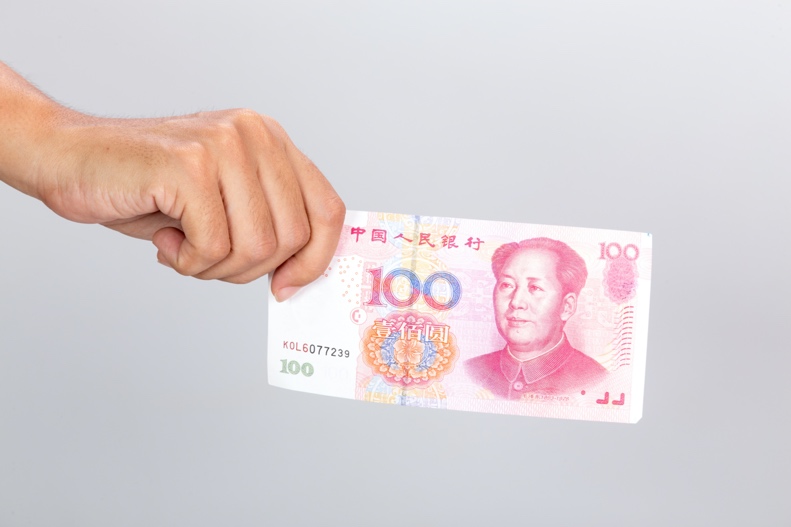 圖片來源：Shutterstock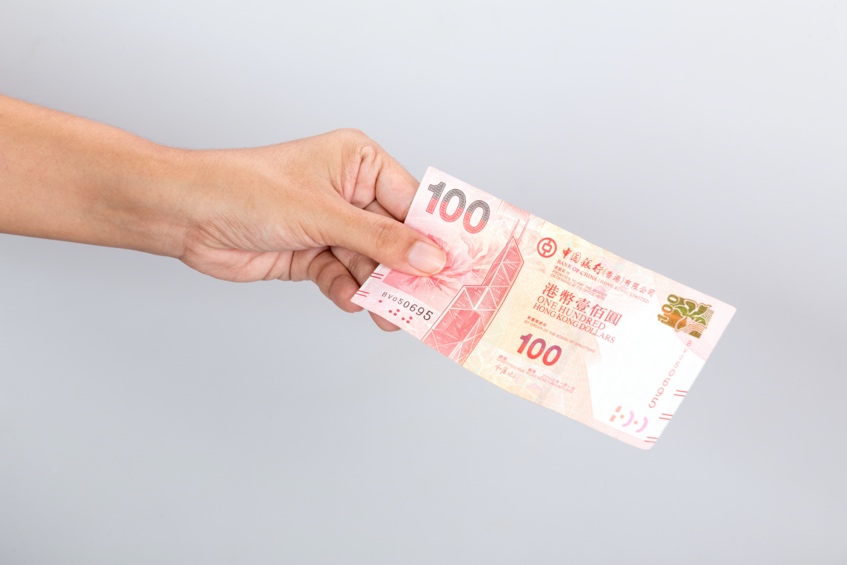 幣種：  a. 人民幣       b. 港幣幣種：  a. 人民幣       b. 港幣面值：  a. 1,000元      b. 100元面值：  a. 100元        b. 1,000元發行機構：a. 中國人民銀行    b. 中國銀行（香港）有限公司發行機構：a. 中國人民銀行    b. 中國銀行（香港）有限公司